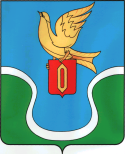                                            ГОРОДСКАЯ ДУМАМУНИЦИПАЛЬНОГО ОБРАЗОВАНИЯ        «ГОРОДСКОЕ ПОСЕЛЕНИЕ            «ГОРОД ЕРМОЛИНО»                                            КАЛУЖСКАЯ ОБЛАСТЬ                                                                        РЕШЕНИЕ« 16 » октября  2014 г.                                                                                    №  74 «О повышении тарифа на содержание общегоимущества многоквартирных домов для нанимателейжилых помещений»В соответствии с Федеральным законом от 6 октября . N 131-ФЗ "Об общих принципах организации местного самоуправления в Российской Федерации", Жилищным кодексом Российской Федерации, руководствуясь Уставом муниципального образования «Городское поселение «Г. Ермолино», на основании обращения директора ООО «Наш Дом», Городская Дума МО «Городское поселение «Г. Ермолино»РЕШИЛА:Повысить тариф на содержание общего имущества многоквартирных домов для нанимателей жилых помещений по договорам социального найма на 6,5% (процент инфляции 2013 г.):Тариф на содержание – 9 руб. 90 коп. с 1 кв.м.Текущий ремонт – 6 руб. 92 коп. с 1 кв.м.2. Настоящее Решение вступает в силу с 1 декабря 2014 года  и подлежит официальному опубликованию в газете «Уголок России» и размещению на официальном сайте администрации МО «Городское поселение «Г. Ермолино» в сети интернет.Глава МО «Городское поселение                                                                 Бодров В.В.«Город   Ермолино»                                                        Отп. 7 экз.3 – в дело 1 – админ. ГП «Г. Ермолино»1 – прокуратура1 – МО МР «Боровский район»1 - ИФНС